ПРОЄКТ 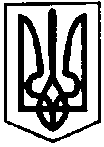 ПЕРВОЗВАНІВСЬКА СІЛЬСЬКА РАДАКРОПИВНИЦЬКОГО РАЙОНУ  КІРОВОГРАДСЬКОЇ ОБЛАСТІ___________ СЕСІЯ ВОСЬМОГО  СКЛИКАННЯДРУГЕ ПЛЕНАРНЕ ЗАСІДАННЯ РІШЕННЯвід  «__» __________ 20__ року                                                                              № с. ПервозванівкаПро затвердження на посаду старостиКлинцівського старостинського округуЛіпко Володимира ПетровичаВідповідно до частини першої статті 54- 1, частини першої статті 59 Закону України «Про місцеве самоврядування в Україні», абзацу четвертого частини першої статті 10 Закону України «Про службу в органах місцевого самоврядування», сільська рада ВИРІШИЛА:Затвердити Ліпко Володимира Петровича на посаду старости Клинцівського старостинського округу.2. Контроль за виконанням цього рішення ради покласти на Первозванівського сільського голову П.П. МУДРАК. Сільський голова                                                                        Прасковія МУДРАК